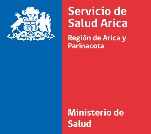 SUBDIRECCIÓN RECURSOS HUMANOSBASES DEL LLAMADO A PRESENTACIÓN DE ANTECEDENTESCARGO PROFESIONAL DEL DEPARTAMENTO DE AUDITORIA DEL SERVICIO DE SALUD ARICA   Las presentes bases responden a las directrices establecidas en el Código de Buenas Prácticas Laborales. Además, cumplen con asegurar que los métodos y procedimientos del proceso de selección estén sustentados en la no discriminación, en la paridad de género, la idoneidad y en los méritos de los y las postulantes. I.- CARGO A PROVEERII. OBJETIVO DEL CARGOIII. FUNCIONES PRINCIPALESIV. REQUISITOS FORMALES DE EDUCACIÓN, EXPERIENCIA Y ENTRENAMIENTO 4.1. Nivel Educacional Mínimo Requerido:4.2. Título(s) Requerido(s) /Área (s) de especialización4.3. Post Título o Post Grado Requerido:4.5. Experiencia Laboral (especificar tiempo):V. OTRAS CARACTERÍSTICAS DEL CARGO VI. DEFINICION DE CLIENTESVII. COMPETENCIAS PARA EL CARGOImportante:Nivel 1: Se requiere nivel de desarrollo básico de la competenciaNivel 2: Se requiere nivel de desarrollo avanzado de la competencia.Nivel 3: Se requiere nivel de desarrollo superior de la competencia.REQUISITOS DE POSTULACIÓN:Para ingresar a  18.834, Administración del Estado será necesario cumplir los siguientes requisitos:a) Ser ciudadano;b) Haber cumplido con la ley de reclutamiento y movilización, cuando fuere procedente;  acreditado mediante la presentación del  certificado original válido para dichos fines, emitido por la autoridad competente.c) Tener salud compatible con el desempeño del cargo; se acreditará mediante certificación entregada por el Servicio de Salud. Certificado que será emitido una vez que la persona seleccionada acepte el cargo.d) Haber aprobado la educación media y poseer el nivel educacional o título profesional o técnico que por la naturaleza del empleo exija la ley; mediante la presentación de fotocopia simple del certificado respectivo, el cual deberá presentar el original, en caso de ser nombrado en el cargo, en el momento que lo acepte.e) No haber cesado en un cargo público como consecuencia de haber obtenido una calificación deficiente, o por medida disciplinaria, salvo que hayan transcurrido más de cinco años desde la fecha de expiración de funciones. 
f) No estar inhabilitado para el ejercicio de funciones o cargos públicos, ni hallarse condenado por crimen o simple delito.ANTECEDENTES DE POSTULACIÓN 2.1. Inicio del Proceso:Las bases del proceso de selección se encontrarán disponibles en la página Web del Servicio, https://www.saludarica.cl/trabaja-con-nosotros/ a contar del 06/08/2018. La recepción de antecedentes se extenderá desde el 06/08/2018 hasta las 15:00 horas del día 16/08/2018, ambas fechas inclusive, en la Oficina de Partes del Servicio de Salud Arica, ubicada en calle 18 de Septiembre Nº 1.000, Edificio N, segundo piso, Hospital Regional de Arica. 2.2.- Antecedentes Requeridos Para poder postular al presente concurso, el interesado/a deberá presentar al momento de la postulación los siguientes antecedentes:a) Ficha de Postulación. (Ver anexo 1)       b) Currículum vitae Ciego. (Ver anexo 2)    c) Certificado de título profesional, según corresponda. (Fotocopia simple). d) Certificados que acrediten estudios de Especialización, Post-títulos o Capacitación (con nota de aprobación y horas de realización), según corresponda a los requisitos del cargo al que postula. (Fotocopia simple). e) Certificados firmado y timbrado que acrediten experiencia laboral y detalle de antigüedad, de a lo menos el tiempo señalado en     el punto 4.5. (Fotocopia simple). Los/las funcionario/as que se desempeñen en el Servicio de Salud Arica, que deseen postular, deberán presentar todos los antecedentes señalados, en igualdad de condiciones con los/las demás postulantes.Aquella postulación que no acompañe alguno de los antecedentes individualizados anteriormente quedará fuera del proceso, asimismo aquellos antecedentes que debieran acreditar experiencia y capacitación mencionadas en el currículum, será eliminada automáticamente del presente proceso de selección. Los antecedentes se conservarán por un período de treinta días, siendo devueltos al postulante que lo solicite. 2.3. Fecha, lugar y forma de recepción de postulaciones:2.4.-. Postulantes que presenten alguna discapacidad que les produzca impedimento o dificultades en la aplicación de los instrumentos de selección que se administrarán, deberán informarlo en su postulación, para adoptar las medidas pertinentes, de manera de garantizar la igualdad de condiciones a todos los postulantes que se presenten en este concurso.3.  FACTORES DE EVALUACION deberá definir un puntaje mínimo para el proceso en general, que cada postulante deberá alcanzar para ser considerado idóneo(a). 4.  CALENDARIZACIÓN DEL PROCESOEl calendario del proceso puede sufrir modificaciones, respecto a las fechas y desarrollo de los hitos expuestos.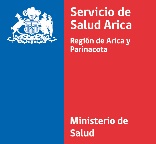 SERVICIO DE SALUD DE ARICASUBDIRECCION DE RECURSOS HUMANOSFICHA DE POSTULACIÓN1.- ANTECEDENTES2.- IDENTIFICACIÓN DE La  presente  postulación  implica  mi  aceptación  íntegra  de  los  criterios  del  presenteProceso de Selección, a las cuales me someto desde ya.Declaro,  asimismo,  mi  disponibilidad  real  para  desempeñarme  en  el  Servicio  deSalud Arica y expreso además lo siguiente:Presento algún tipo de discapacidad que me dificulta realizar el proceso de selección: Si  	 No  	.Especificar:	 	.(Lo	anterior	será tomado en cuenta para adaptar el proceso de selección).3.- ORDEN PRESENTACIÓN ANTECEDENTES:a)	Ficha Postulación. b)	Currículum Vitae.c)		Fotocopia  Título Requerido para el cargo (si es seleccionado	deberá presentar el original).d)	Fotocopia de Post-título o  Post-Grado (sólo si corresponde). e)	Fotocopias Capacitaciones.f)	Referencias Laborales.FirmaSERVICIO DE SALUD DE ARICASUBDIRECCION DE RECURSOS HUMANOSCURRÍCULUM VITAE1.- ANTECEDENTES PERSONALES(*) Se sugiere no incluir datos de identificación personal.2.- IDENTIFICACIÓN DE 3.- TÍTULO(S)* Indicando sólo aquellos con certificado de título y ordenado por fecha descendentemente, es decir, los últimos estudios realizados en primer lugar.4.- GRADOS ACADÉMICOS* Indicar sólo aquellos con certificado de título (en el siguiente orden: doctorado, magíster o diplomado),  los  demás  no  serán  ponderados  ni  considerados.  Marcar con una cruz (X) la modalidad del estudio.5.- CAPACITACIÓN* Indicar sólo aquellos con certificado y ordenado por fecha descendentemente, es decir, los últimos cursos realizados en primer lugar.6.- TECNOLOGÍAS DE *  Indique  su  nivel  de  dominio  en  los  software  en  que  Ud.  tenga  conocimiento. Especifique el software y luego señale con una cruz (X) bajo el nivel que posee7.- ÚLTIMO CARGO DESARROLLADOS O EN DESARROLLO* Sólo cuando corresponda.8.- TRAYECTORÍA LABORAL* Además del anterior, indique sus últimos trabajos realizados, si corresponde.9.- REFERENCIAS LABORALES* Indicar el nombre de tres jefaturas con las cuales se haya desempeñado.Nombre del CargoProfesional Departamento de Auditoría Servicio de Salud AricaEstamentoProfesionalUnidad y lugar de  DesempeñoDepartamento de Auditoría Servicio de Salud Arica. Av. 18 de Septiembre N°1000. Edificio N Dirección del SS AricaGrado8° E.U.S.Jefatura Superior de la UnidadDirector(a) del Servicio Cargo al cual subroga-Cargo por el cual es subrogadoAuditor(a) Administrativo Hospital RegionalAsesorar al/la Director/a del Servicio de Salud Arica y dirigir la fiscalización de las acciones de orden asistencial, técnico-administrativo, financiero, patrimonial y de gestión, a fin de dar cumplimiento a las normativas vigentes. Para ello, debe realizar un examen crítico, sistemático, objetivo, periódico e independiente, acorde al ordenamiento y reglamentación vigente, a fin de velar por la eficiencia de las acciones que debe cumplir el Servicio.Función o TareaPeriodicidadRealizar las auditorias establecidas por el plan de trabajo General y Anual, obteniendo muestras representativas del área a auditar y efectuando entrevistas con encargados(as) de área según corresponda.DiariaConfeccionar informes de las auditorías realizadas para la Dirección del Servicio, CAIG, Contraloría u otro ente fiscalizador, de acuerdo a lo establecido en el Plan de Trabajo Anual.DiariaRealizar seguimiento de la implementación de medidas derivadas de recomendaciones de auditorías internas.DiariaMantener un sistema de control interno e integrado que permita mantener la vigilancia y mejor manejo de los riesgos en salud, en la Red Asistencial del Servicio de Salud Arica.DiariaCoordinar y liderar el equipo de auditoría del Servicio de Salud, con la finalidad de organizar y optimizar los procesos de cada establecimiento.DiariaPromover la eficiencia de los procesos técnico-administrativos y ejecutar las auditorías correspondientes al Servicio de Salud según el plan propuesto.DiariaCumplir con las normas y disposiciones de Seguridad y Salud Ocupacional establecidas.DiariaAuditar el cumplimiento de las Garantías Explícitas, las Metas Sanitarias los Compromisos de Gestión del Servicio de Salud Arica y otros indicadores relevantes para la eficiencia de la Red Asistencial.MensualElaborar y proponer a la autoridad del Servicio el Plan General y Anual de auditoría, en concordancia con los lineamientos emanados de la Presidencia, del Consejo de Auditoría Interna General de Gobierno, Ministerio de Salud y de la Red Asistencial, con el fin de contribuir al logro de los objetivos  sanitarios y de gobierno.AnualEfectuar validaciones de información consignadas en documentos o informes emitidos por otras áreas.Según requerimientoVerificar la adopción efectiva de las medidas correctivas dispuestas como consecuencia de las auditorías realizadas por parte de la Contraloría General de la República, Instituciones superiores de fiscalización y unidades internas de evaluación.Según requerimientoParticipar en sesiones de trabajo convocadas por la Dirección del Servicio de Salud Arica, Consejo de Auditoría Interna Gubernamental, Contraloría Regional y otras instancias de fiscalización y control.Según requerimientoAsesorar administrativa y técnicamente a  del Servicio Salud Arica en las diferentes áreas de competencia que le corresponde como gestor(a) de red.Según requerimientoOtras funciones que le encomiende su jefatura directa en el área de su competencia.Según requerimientoE. Básica   E. MediaF. TécnicaF. ProfesionalXContador(a) Auditor o Contador(a) Público.DiplomadoXMagísterDoctoradoNo requeridoÁrea:Diplomado relacionado con el área de desempeño.Diplomado relacionado con el área de desempeño.Diplomado relacionado con el área de desempeño.Diplomado relacionado con el área de desempeño.Diplomado relacionado con el área de desempeño.Diplomado relacionado con el área de desempeño.Diplomado relacionado con el área de desempeño.4.4. Conocimientos Específicos Deseables: Legislación asociada al funcionamiento del sector público de salud: Ley 19.966 de Régimen General de Garantías de Salud; Decreto Supremo 140 de 2004, Reglamento Orgánico de los Servicios de Salud; Estatuto Administrativo; Ley de Compras Públicas, entre otros. Conocimiento del Sistema de Contabilidad Gubernamental. Manejo de herramientas computacionales tales como Office. Conocimiento en normas y procedimientos que regulan los procesos relacionados con el área de  Recursos Humanos.  Conocimiento en Administración financiera, presupuestaria y sistemas contables en uso.  Manejo de normas de auditoría para la redacción de informes técnicos. Conocimiento de técnicas de evaluación de riesgos. Experiencia LaboralSIAños4SiNoEspecificarManeja dineroXManeja información confidencialXInformación estratégica del Servicio de Salud y de la Red Asistencial.Maneja equipos XComputador de escritorio.Requiere desempeño en Gran Altitud Geográfica. (igual o superior a los 3.000 msnm e inferior a 5.500 msnm)XVisitas a establecimientos de salud rurales de Atención Primaria de Salud.Puesto de trabajo se encuentra calificado como Trabajo Pesado, según Ley N° 19.404XInternosInternosExternosExternos1.Director(a) del Servicio de Salud.1.-Ministerio de Salud2.Subdirector(a) de Gestión Asistencial del Servicio de Salud.2.- Consejo de Auditores Internos General de Gobierno (CAIGG)3.Subdirector(a) de Recursos Humanos del Servicio de Salud.3.- Contraloría Regional de Arica y Parinacota.4.Subdirector(a) Administrativo del Servicio de Salud.4.-Nivel de dominio deseable para el cargo Nivel de dominio deseable para el cargo Nivel de dominio deseable para el cargo Competencias123Atención de salud centrada en la persona: Capacidad de actuar escuchando y entendiendo a sus usuarios(as) interno(as) o externo(as), valorando sus requerimientos y necesidades. Brinda soluciones o respuestas efectivas a sus expectativas, mediante una prestación de servicios oportuna, cordial y de calidad.XComunicación asertiva y empática: Ser capaz de escuchar y de expresarse de manera clara y directa. Implica la disposición a ponerse en el lugar de su interlocutor(a), mostrando directamente que se comprenden sus pensamientos, emociones y/o sentimientos. Es la capacidad de escuchar, hacer preguntas y expresar conceptos e ideas claves de forma efectiva. Incluye la capacidad de comunicar por escrito con concisión y claridad.XProactividad y empoderamiento: Es la habilidad de direccionar los objetivos de desempeño para definir las responsabilidades personales correspondientes, valorando sus propias capacidades y las de sus colaboradores(as). XOrganización, planificación y seguimiento: Determinar eficazmente las metas y prioridades de su tarea/área/proyecto, definiendo la acción, los plazos y recursos requeridos. Incluye la instrumentación de mecanismos de seguimiento y verificación de la información.XOrientación a la eficiencia: Lograr los resultados esperados haciendo uso racional de los recursos disponibles. Implica el cuidado de los recursos públicos, materiales y no materiales, buscando minimizar los errores y desperdicios.XTrabajo colaborativo: Colaborar con otros, compartiendo conocimientos, esfuerzos y recursos, en pos de objetivos comunes. Implica alinear los propios esfuerzos y actividades con los objetivos del equipo o grupo de trabajo.XLiderazgo: Es la habilidad necesaria para orientar la acción de los colaboradores en una dirección determinada, fijando objetivos, transmitiendo valores, entregando retroalimentación, e integrando las diversas opiniones para cumplir con las metas de su área.XPLAZOSe extenderá desde las 12:00 hrs. del día 06 de Agosto de 2018 hasta las 15:00 hrs. del día 16 de Agosto de 2018, ambas fechas inclusive.LUGAROficina de Partes del Servicio de Salud Arica, ubicada en calle 18 de Septiembre Nº 1.000, Edificio N, segundo piso, Hospital Regional de Arica. PRESENTACIÓN DE ANTECEDENTESSe presentarán en un sobre cerrado dirigido a  de Recursos Humanos, con los antecedentes requeridos y señalando lo siguiente: Cargo al que Postula En el remitente la identificación del/la postulante solamente con sus APELLIDOS.FACTOREvaluación CurricularEvaluación PsicológicaEntrevista Personal y TécnicaFaseFechasDifusión de Convocatoria y Plazo de Postulación en  institucionalDesde 06/08/2018 – Hasta 16/08/2018.Proceso de Evaluación CurricularDesde 17/08/2018 – Hasta     22/08/2018.Proceso de Evaluación PsicológicaDesde 23/08/2018 – Hasta     29/08/2018.Entrevista GlobalDesde 30/08/2018 – Hasta     03/09/2018.Finalización del ProcesoFecha   04/09/2018 al 06/09/2018Apellido PaternoApellido PaternoApellido MaternoApellido MaternoRutFono ParticularFono MóvilFono MóvilE-mail ParticularE-mail ParticularCargoGradoUnidad/Depto.Nombre del CargoGradoTítuloTítuloNº de SemestresNº de SemestresNº de SemestresInstituciónIngreso (mes/año)Ingreso (mes/año)Egreso(mes/año)Egreso(mes/año) 	/ 	/ 	/ 	 	/ 	Fecha de Titulación (día/mes/año) 	/ 	/ 	 	/ 	/ 	 	/ 	/ 	Nombre del Curso y/o SeminarioDesde(día/mes/Hasta(día/mes/aHorasDuración/	//	//	//	//	//	//	//	//	//	//	//	//	//	//	//	//	//	//	//	/SoftwareNivel de dominioNivel de dominioNivel de dominioSoftwareAltoIntermedioBásicoCargoInstitución/EmpresaInstitución/EmpresaInstitución/EmpresaGerencia, Departamento, Unidad o Área deDesempeñoGerencia, Departamento, Unidad o Área deDesempeñoDesde(día/mes/año)Hasta (día/mes/ año) 	/ 	/ 	/ 	/ 	Funciones Principales (descripción general de las funciones realizadas y principaleslogros)Funciones Principales (descripción general de las funciones realizadas y principaleslogros)Funciones Principales (descripción general de las funciones realizadas y principaleslogros)Funciones Principales (descripción general de las funciones realizadas y principaleslogros)CargoInstitución/EmpresaInstitución/EmpresaInstitución/EmpresaGerencia, Departamento, Unidad o Área deDesempeñoGerencia, Departamento, Unidad o Área deDesempeñoDesde(día/mes/aHasta(día/mes/a 	/ 	/ 	/ 	/ 	Funciones Principales (descripción general de las funciones realizadas y principaleslogros)Funciones Principales (descripción general de las funciones realizadas y principaleslogros)Funciones Principales (descripción general de las funciones realizadas y principaleslogros)Funciones Principales (descripción general de las funciones realizadas y principaleslogros)NombreInstituciónCargoFonoParticularFonoMóvil